					 							       Contact: Matt Rice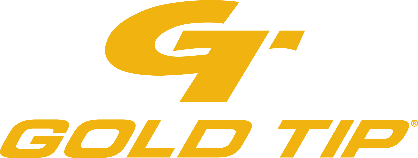 Sr. Manager Media RelationsOutdoor Products(913) 249-1568E-mail: Matt.rice@vistaoutdoor.comFOR IMMEDIATE RELEASEGold Tip and Bee Stinger Archers Storm Competition at IBO National Triple Crown Event Gold Tip Shooters Dominate Despite Adverse Weather ConditionsFLORA, Miss. – July 16, 2020 – Gold Tip, an industry leader in carbon arrows and bolts, congratulates its archers for overcoming adverse weather conditions to dominate the second leg of the International Bowhunting Organization (IBO) National Triple Crown held July 10-12 in Franklin, Pennsylvania. The competition took place with thunder rumbling and rain drenching the area. Team Gold Tip and Bee Stinger highlights included a last-arrow comeback win by former world and national champion archer Levi Morgan in the Pro Male Release class. Morgan hit a dead center 12 in the shoot-off to tie and win by total bonus rings over Dan McCarthy. It was Morgan’s third win in a row on the tournament circuit.“2020 has been a crazy year so far, and with so many uncertainties it has been hard to know what to be prepared for,” Morgan said. “Organizations are moving schedules, stacking tournaments and other things. Luckily for me, I’ve been building confidence in my setups for years. Gold Tip X-Cutters have just been a go to for me as well as my Microhex™ bars. I knew the setup I needed and it was a winning combo from the start.”In the Pro Senior Release class, team manager Tim Gillingham notched his third major in a row. Gillingham lead all weekend and finished with a dominating performance in the shoot-off with his Gold Tip X-Cutter shafts and new Premier Plus Stabilizers with Countervail.“Gold Tip arrows and Bee Stinger stabilizers are a big part of my and our team’s successes,” Gillingham said. “I am very happy to have had a big part in their development and look forward to introducing them to all levels of archers and bowhunters in the future. We have great products because they are built and designed by top archers who know what it takes to be successful. I never have to worry about my arrows or my stabilizers. They are the best on the market.”Fellow team member Shane Bragg took the third spot on the Pro Male Release podium, while Keith Ahlstrom, after a great shoot-off performance, worked back to third place in the Pro Senior class for his first IBO Pro podium. Other winners were long-time team member Matt Bressler in the Pro Hunter class and Jeremy Sperry in Semi Pro. The IBO (International Bowhunting Organization) holds a National Triple Crown series consisting of three events, and then culminating in the IBO World Championship in August. An event round consists of 40 targets at unmarked distances, with 20 targets shot each day.About Gold Tip Gold Tip, a Vista Outdoor Brand, is an archery manufacturer of the most innovative, durable and precise carbon arrows in the world. Every Gold Tip arrow is manufactured from the finest aerospace-grade materials, and built to meet the industry’s weight and straightness specifications. Gold Tip’s products are supported by a network of knowledgeable and friendly employees, dealers, and distributors. That’s why many of the world’s top professional archers depend on Gold Tip, and why bow hunters and archers claim that Gold Tip makes the toughest arrows they’ve ever shot. For news and product information, go to www.goldtip.com or follow us on Facebook at https://www.facebook.com/goldtiparrows/ and Instagram https://www.instagram.com/goldtiparrows/. ###